Тематическая неделя в старшей группес 6 апреля по 10 апреля 2020 года"Космос"Родителям рекомендуется:Объяснить ребенку, почему празднуют День космонавтики, что это за праздник.Рассмотреть картинки и иллюстрации в книгах с изображением космоса, космонавтов и космической техникиРассказать ребенку о первом космонавте — Ю. Гагарине.Объяснить ребенку значение слов: взлет, посадка, старт, приземление, скафандр, шлем. Отгадай загадки.Самый первый в КосмосеЛетел с огромной скоростьюОтважный русский пареньНаш космонавт … .(Гагарин)Планета голубая,Любимая, родная,Она твоя, она моя,И называется … .(Земля)Упражнения на развитие речи:Подобрать родственные слова:Космос - космический, космонавт, космодром, космонавтикаСоставить предложение из слов. Ракета, космос, лететь, в.Упражнение «Подбери признак»Космонавт (какой?) — сильный, смелый, отважный, мужественный, крепкий, здоровый, любознательный, дисциплинированный, ответственный,  решительный,...Игра «Измени по образцу»Солнце – солнечный, космос – …(космический), спутник – … (спутниковый), луна – … (лунный), орбита – … (орбитальный),звезда - … (звёздный).Упражнение «Скажи наоборот»Взлететь – … (приземлиться), ярко – … (тускло), темно - … (светло), прилететь - … (улететь), далеко - … (близко), высоко - … (низко),медленно - … (быстро).Нарисовать рисунок на тему космоса.План работы на неделюПонедельникОзнакомление с окружающим миромПредложить родителям познакомить детей с темой “Космос”, используя мультфильмы.- Рассматривание иллюстраций планет, звездного неба.- Уточнить представления о планетах, созвездиях.- Беседа об освоении человеком космического пространства, о значении космических исследований для жизни людей на Земле. Познакомить с первым лётчиком-космонавтом Ю. А. Гагариным.- Рисование. Предложить нарисовать рисунок ‘Космонавт’ВторникФЭМП (формирование элементарных математических представлений)Предложить родителям провести с детьми графический диктант. Упражнять в умении ориентироваться на листе бумаги в клетку.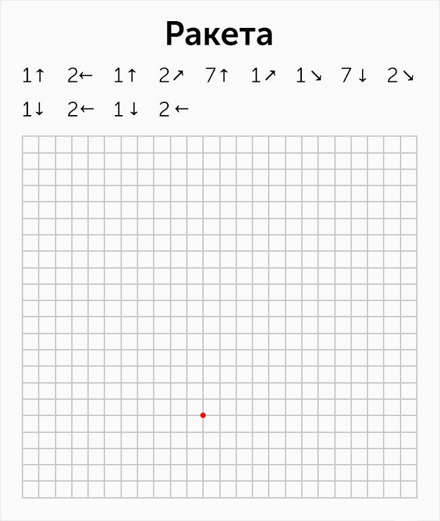 Провести викторину • Провести викторину:1. Как называется путь, который проходят небесные тела вокруг других космических объектов?1) магистраль2) дорога3) орбита4) тропинка2. Как называется место откуда стартует космическая ракета?1) аэродром2) космодром3) автодром4) велодром3. Назови клички собак, которые первые совершили 17 полных оборотов вокруг Земли и успешно выдержали перегрузки.1) Пушок и Шарик2) Белка и Стрелка3) Рекс и Мухтар4) Тузик и Жучка4. Как называется костюм космонавта?1) доспехи2) пижама3) скафандр4) фрак5. Кто был первым человеком, совершившим полёт вокруг Земли?1) А.Леонов2) С.Королёв3) Ю.Гагарин4) В.ТерешковаСредаРазвитие речиЗадачи: - обогащать словарный запас по теме, упражнять в правильном согласовании числительных с существительными, в образовании относительных прилагательных; учить составлять предложения с опорой на зрительный материал. - развивать фонематический слух, восприятие, навыки фонематического синтеза, слогового анализа; развивать память, воображение, логическое мышление, связную речь.Игра «Подбери нужное словечко» 1.Чтоб глаз вооружить И со звездами дружить, Млечный путь увидеть чтоб Нужен мощный …(телескоп). 2.Телескопом сотни лет Изучают жизнь планет. Нам расскажет обо всем Умный дядя …(астроном). 3.Астроном – он звездочет, Знает все наперечет! Только лучше звезд видна в небе полная …(луна). 4.До луны не может птица Долететь и прилуниться, Но зато умеет это делать быстрая …(ракета). 5.У ракеты есть водитель, Невесомости любитель. По-английски: «астронавт», а по-русски…(космонавт) 6.Освещает ночью путь, Звездам не дает заснуть. Пусть все спят, ей не до сна, В небе светит нам …(луна). 7.Планета голубая, Любимая, родная, Она твоя, она моя, А называется …(Земля).РисованиеПредложить детям нарисовать космическое пространство используя краски.ЧетвергАппликация ‘Ракета’Цель: закрепить навыки наклеивания бумаги, закрепить навык разрезания квадрата на треугольники, развивать воображение, интерес к профессии, расширять и закреплять знания о космосе, космонавтах и космических объектах.Предварительная работа: рассказ о космосе, космонавтах, планетах Солнечной системы, рассматривание иллюстраций с космонавтами, космическими кораблями.Материалы и оборудования: лист ватмана, раскрашенного в черный цвет, прямоугольники синего и коричневого цвета, квадраты желтого цвета, треугольник красного и оранжевых цветов, клей ПВА, ножницы.ОбъяснениеС чего мы начнем, для начала нам понадобится прямоугольник, это основание ракеты. Затем мы возьмем красный треугольник - это будет нос нашей ракеты, на наклеим на прямоугольник. Затем мы возьмем оранжевый квадрат и разрежем при помощи ножниц на два треугольника - это будут крылья нашей ракеты, мы их приклеим снизу. И остается нам с вами будет вырезать из квадрата желтого цвета иллюминатор.Выполнение работы детьми.-Повторение правил работы с ножницами.-повторение выполнения последовательности работы.-Самостоятельное выполнение работы детьми.Дидактическая игра «Подбери словечко»Цель: активизировать и расширить словарь по теме «Космос». Развивать восприятие, память, логическое мышление.Ход игры. У детей по одной звездочке и родитель  просит подобрать к слову «звезда» родственное слово. Если дети затрудняются, допускаются наводящие фразы:-человек, который считает звезды – звездочет,-космический корабль, летящий к звездам – звездолет,-скопление звезд на небе- созвездие,-момент, когда звезды «падают» - звездопад,-небо, на котором много звезд – звездное,-небо, на котором нет звезд – беззвездное,-бывает большая звезда, а бывает маленькая – звездочка.ПятницаПредложить родителям прочитать рассказ Н. Носова “Незнайка на луне”Ручной трудИгры со строительным материалом «Строим космическую станцию» - упражнение детей в - конструировании из строительных наборов по инструкции;- привитие навыков принятия в расчет заданных условий, анализа построек; - развитие творческой активности.Познавательный рассказ «Исследование атмосферы» - знакомство детей с понятием атмосфера, рассказ о её свойствах, защитной функции, об исследованиях атмосферы. Д/и «На земле и в космосе» - закрепление знаний детей о космических телах, планетах, соотношение называемых входящих объектов с их местоположением; обогащение словарного запаса, активизация соответствующих понятий.